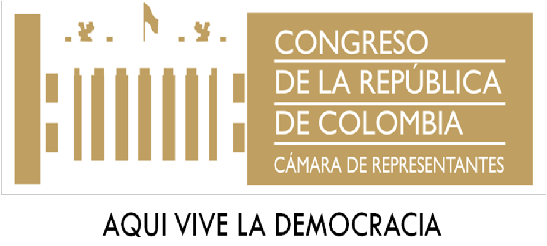 PROPOSICIÓN No. 19-Aprobada-(Agosto 21 de 2019)Confórmese una comisión accidental para realizar la revisión y hacer seguimiento al cambio de uso y destinación del Parque de Artes y Oficios (Antiguos talleres del ferrocarril de Antioquia) del municipio de Bello (Antioquia).Presentada por,LEÓN FREDY MUÑOZ LOPERARepresentante a la CámaraAlianza Verde(Original firmado)